«В регистр»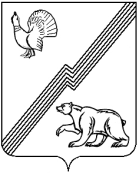 АДМИНИСТРАЦИЯ ГОРОДА ЮГОРСКАХанты-Мансийского автономного округа - ЮгрыПОСТАНОВЛЕНИЕ(с изменениями от 04.12.2019 № 2556, от 02.03.2020 № 367, от 28.12.2020 № 1991, от 09.06.2021 № 1027-п)от 06 июня 2019 года                                                                                                                      № 1214Об утверждении административного регламента предоставления муниципальной услуги «Выдача разрешения на использование земель или земельных участков без предоставления земельных участков и установления сервитута, публичного сервитута»В соответствии с Федеральным законом от 27.07.2010 № 210-ФЗ «Об организации предоставления государственных и муниципальных услуг»,  постановлением администрации города Югорска от 21.09.2018 № 2582 «О порядке разработки и утверждения административных регламентов предоставления муниципальных услуг»:1. Утвердить административный регламент предоставления муниципальной услуги «Выдача разрешения на использование земель или земельных участков без предоставления земельных участков и установления сервитута, публичного сервитута» (приложение).2. Признать утратившими силу:- постановление администрации города Югорска от 29.12.2015 № 3881 «Об утверждении административного регламента предоставления муниципальной услуги «Выдача разрешения на использование земель или земельного участка, находящихся в муниципальной собственности или государственная собственность на которые не разграничена»;-  пункт 9 постановления администрации города Югорска от 10.05.2016 № 975 
«О внесении изменений в отдельные постановления администрации города Югорска»;- постановление администрации города Югорска от 05.12.2016 № 3068 «О внесении изменений в постановление администрации города Югорска от 29.12.2015 № 3881 
«Об утверждении административного регламента предоставления муниципальной услуги «Выдача разрешения на использование земель или земельного участка, находящихся в муниципальной собственности или государственная собственность на которые не разграничена»;- пункт 14 постановления администрации города Югорска от 31.10.2017 № 2666 
«О внесении изменений в отдельные постановления администрации города Югорска»;- постановление администрации города Югорска от 29.06.2018 № 1824 «О внесении изменений в постановление администрации города Югорска от 29.12.2015 № 3881 «Об утверждении административного регламента предоставления муниципальной услуги «Выдача разрешения на использование земель или земельного участка, находящихся в муниципальной собственности или государственная собственность на которые не разграничена»;- пункт 25 постановления администрации города Югорска от 18.03.2019 № 532 
«О внесении изменений в отдельные постановления администрации города Югорска».3. Опубликовать постановление в официальном печатном издании города Югорска и разместить на официальном сайте органов местного самоуправления города Югорска.  4. Настоящее постановление вступает в силу после его официального опубликования.Глава города Югорска					 			         А.В. БородкинПриложениек постановлению администрации города Югорскаот 06 июня 2019 года № 1214Административный регламент предоставления муниципальной услуги«Выдача разрешения на использование земель или земельных участков без предоставления земельных участков и установления сервитута, публичного сервитута»I. Общие положенияПредмет регулирования административного регламента1. Административный регламент предоставления муниципальной услуги «Выдача разрешения на использование земель или земельных участков без предоставления земельных участков и установления сервитута, публичного сервитута» (далее - административный регламент, муниципальная услуга), регулирует отношения, связанные с выдачей разрешения на использование земель или земельных участков, находящихся в государственной или муниципальной собственности, без предоставления земельных участков и установления сервитута, устанавливает сроки и последовательность административных процедур и административных действий Департамента муниципальной собственности и градостроительства администрации города Югорска (далее - Департамент), а также порядок его взаимодействия с заявителями и органами власти и организациями при предоставлении муниципальной услуги.Круг заявителей2. Заявителями на предоставление муниципальной услуги являются юридические и физические лица (далее - заявители).При предоставлении муниципальной услуги от имени заявителей вправе обратиться их законные представители, действующие в силу закона, или их представители на основании доверенности.Требования к порядку информирования о правилах предоставления муниципальной услугиПорядок получения информации заявителями по вопросам предоставления муниципальной услуги, сведений о ходе ее предоставления, в том числе в информационно-телекоммуникационной сети «Интернет»3. Информирование по вопросам предоставления муниципальной услуги осуществляется специалистами отдела земельных ресурсов по работе с физическими лицами  и отдела земельных ресурсов по работе с юридическими лицами Департамента (далее - Отделы) по выбору заявителя в следующих формах:1) устной (при личном обращении заявителя и/или по телефону);2) письменной (при письменном обращении заявителя по почте, электронной почте, факсу);3) на информационном стенде Департамента в форме информационных (текстовых) материалов;4) в форме информационных (мультимедийных) материалов в информационно-телекоммуникационной сети «Интернет»: - на официальном сайте органов местного самоуправления города Югорска www.adm.ugorsk.ru (далее – официальный сайт);- в федеральной государственной информационной системе «Единый портал государственных и муниципальных услуг (функций)» www.gosuslugi.ru (далее – Единый портал);- утратил силу.Информирование о ходе предоставления муниципальной услуги осуществляется:1) в устной форме (при личном обращении заявителя и/или по телефону);2) в письменной форме (при письменном обращении заявителя по почте, электронной почте, факсу).4. В случае устного обращения заявителя (лично или по телефону) специалист соответствующего Отдела в часы приема осуществляет устное информирование (соответственно лично или по телефону) обратившегося за информацией заявителя. Устное информирование осуществляется не более 15 минут.В случае, если для ответа требуется более продолжительное время, специалист Отдела, может предложить заявителю направить в Департамент обращение о предоставлении письменной консультации, либо назначить другое удобное для заявителя время для устного информирования.При консультировании по вопросам предоставления муниципальной услуги по письменным обращениям ответ на обращение направляется заявителю в срок, не превышающий 30 календарных дней с момента регистрации обращения в Департаменте.При консультировании заявителей о ходе предоставления муниципальной услуги в письменной форме информация направляется в срок, не превышающий 3 рабочих дней.Информирование заявителей о порядке предоставления муниципальной услуги осуществляется многофункциональными центрами предоставления государственных и муниципальных услуг, расположенными на территории Ханты-Мансийского автономного округа – Югры (далее – МФЦ), в соответствии с регламентом их работы.Для получения информации по вопросам предоставления муниципальной услуги посредством Единого портала заявителям необходимо использовать адреса в информационно-телекоммуникационной сети «Интернет», указанные в пункте 3 настоящего административного регламента.5.  Информация по вопросам предоставления муниципальной услуги, в том числе о сроках и порядке ее предоставления, размещенная на Едином портале, на официальном сайте, предоставляется заявителю бесплатно.Доступ к информации по вопросам предоставления муниципальной услуги, в том числе о сроках и порядке ее предоставления, осуществляется без выполнения заявителем каких-либо требований, в том числе без использования программного обеспечения, установка которого на технические средства заявителя требует заключения лицензионного или иного соглашения с правообладателем программного обеспечения, предусматривающего взимание платы, регистрацию или авторизацию заявителя или предоставление им персональных данных.6. Информацию о местах нахождения и графике работы Департамента, Отделов, МФЦ, территориальных органов федеральных органов исполнительной власти, участвующих в предоставлении муниципальной услуги, можно получить по выбору заявителя:1) по форме, предусмотренной пунктом 3 настоящего административного регламента;2)  посредством информационных материалов, размещенных на сайтах (порталах):- на официальном сайте - в отношении Департамента, Отделов;- на официальном сайте www.rosnedra.gov.ru  – в отношении отдела геологии и лицензирования Департамента по недропользованию по Уральскому федеральному округу по Ханты-Мансийскому автономному округу - Югре (далее – Роснедра);- на официальном сайте www.rosreestr.ru – в отношении Управления Росреестра по Ханты-Мансийскому автономному округу- Югре Федеральной службы государственной регистрации, кадастра и картографии) (далее также – Управление Росреестра);- на официальном сайте www.depprirod.admhmao.ru - в отношении Департамента недропользования и природных ресурсов Ханты-Мансийского автономного округа – Югры (далее – Депнедра и природных ресурсов Югры); - на портале http://mfc.admhmao.ru/ – в отношении многофункциональных центров Ханты-Мансийского автономного округа – Югры. Справочную информацию в отношении государственных органов власти, органов местного самоуправления, подведомственных им организаций, в распоряжении которых имеются документы, подтверждающие основания для использования земель или земельного участка в целях, предусмотренных пунктом  1 статьи 39.34 Земельного кодекса Российской Федерации можно получить на соответствующих официальных сайтах данных органов власти.7. На Едином портале размещаются: 1) бланки заявлений о предоставлении муниципальной услуги и образцы их заполнения;2) перечень нормативных правовых актов, регулирующих предоставление муниципальной услуги;3) досудебный (внесудебный) порядок обжалования решений и действий (бездействия) Департамента, МФЦ, а также их должностных лиц, муниципальных служащих, работников.II. Стандарт предоставления муниципальной услугиНаименование муниципальной услуги8. Выдача разрешения на использование земель или земельных участков без предоставления земельных участков и установления сервитута, публичного сервитута (далее также – разрешение на использование земель или земельного участка).Наименование органа, предоставляющего муниципальную услугу9. Органом администрации города Югорска, предоставляющим муниципальную услугу, является Департамент муниципальной собственности и градостроительства администрации города Югорска.Непосредственное предоставление муниципальной услуги осуществляется отделом земельных ресурсов по работе с физическими лицами  и отделом земельных ресурсов по работе с юридическими лицами Департамента.За получением муниципальной услуги заявитель может также обратиться в МФЦ.При предоставлении муниципальной услуги осуществляется межведомственное информационное взаимодействие с: - Роснедрами;- Управлением Росреестра; - Депнедрами и природных ресурсов Югры;- государственными органами власти, органами местного самоуправления, подведомственными им организациями, в распоряжении которых имеются документы, подтверждающие основания для использования земель или земельного участка в целях, предусмотренных пунктом  1 статьи 39.34 Земельного кодекса Российской Федерации.В соответствии с требованиями пункта 3 части 1 статьи 7 Федерального закона от 27.07.2010 № 210-ФЗ «Об организации предоставления государственных и муниципальных услуг» (далее - Федеральный закон № 210-ФЗ) установлен запрет требовать от заявителя осуществления действий, в том числе согласований, необходимых для получения муниципальной услуги и связанных с обращением в иные государственные органы, организации, за исключением получения услуг и получения документов и информации, предоставляемых в результате предоставления таких услуг, включенных в Перечень услуг, которые являются необходимыми и обязательными для предоставления муниципальных услуг, утвержденный решением Думы города Югорска от 29.11.2011 № 114 «Об утверждении Перечня услуг, которые являются необходимыми и обязательными для предоставления органами местного самоуправления города Югорска муниципальных услуг и предоставляются организациями, участвующими в предоставлении муниципальных услуг, и Порядка определения размера платы за оказание услуг, которые являются необходимыми и обязательными для предоставления органами местного самоуправления города Югорска муниципальных услуг».Результат предоставления муниципальной услуги10. Результатом предоставления муниципальной услуги является выдача (направление) заявителю:1) решения о выдаче разрешения на использование земель или земельного участка;2) решения об отказе в выдаче разрешения на использование земель или земельного участка.Срок предоставления муниципальной услуги11. Общий максимальный срок предоставления муниципальной услуги составляет 10 рабочих дней со дня поступления заявления о предоставлении муниципальной услуги в Департамент.В общий срок предоставления муниципальной услуги входит срок направления межведомственного запроса и получения на него ответа, подготовка и принятие решения о выдаче разрешения на использование земель или земельного участка (об отказе в выдаче разрешения на использование земель или земельного участка).В случае обращения заявителя за получением муниципальной услуги в МФЦ срок предоставления муниципальной услуги исчисляется со дня регистрации заявления о предоставлении муниципальной услуги в Департаменте.Срок выдачи (направления) документа, являющегося результатом предоставления муниципальной услуги, - в течение 3 рабочих дней со дня принятия решения, предусмотренного пунктом 10 настоящего административного регламента.Приостановление предоставления муниципальной услуги законодательством не предусмотрено.Правовые основания для предоставления муниципальной услуги12. Перечень нормативных правовых актов, регулирующих предоставление муниципальной услуги, размещен на Едином портале.Исчерпывающий перечень документов, необходимых для предоставления муниципальной услуги13. Исчерпывающий перечень документов, необходимых для предоставления муниципальной услуги, которые заявитель должен представить самостоятельно: 1) заявление о выдаче разрешения на использование земель или земельного участка (далее также – заявление, заявление о предоставлении муниципальной услуги);2) копии документов, удостоверяющих личность заявителя и представителя заявителя, и документа, подтверждающего полномочия представителя заявителя, в случае, если заявление подается представителем заявителя;3) схема границ предполагаемых к использованию земель или части земельного участка на кадастровом плане территории с указанием координат характерных точек границ территории – в случае, если планируется использовать земли или часть земельного участка 
(с использованием системы координат, применяемой при ведении Единого государственного реестра недвижимости).14.	Исчерпывающий перечень документов, необходимых для предоставления муниципальной услуги, запрашиваемых и получаемых в порядке межведомственного информационного взаимодействия:1) выписка из Единого государственного реестра недвижимости об объекте недвижимости (об испрашиваемом земельном участке); 2) копия лицензии, удостоверяющей право проведения работ по геологическому изучению недр (в случае, если заявление подается в целях осуществления геологического изучения недр); 3) документы, подтверждающие основания для использования земель или земельного участка в целях, предусмотренных пунктом 1 статьи 39.34 Земельного кодекса Российской Федерации, а именно:- в целях проведения инженерных изысканий либо капитального или текущего ремонта линейного объекта на срок не более одного года;- в целях строительства временных или вспомогательных сооружений (включая ограждения, бытовки, навесы), складирования строительных и иных материалов, техники для обеспечения строительства, реконструкции линейных объектов федерального, регионального или местного значения на срок их строительства, реконструкции;- в целях осуществления геологического изучения недр на срок действия соответствующей лицензии;- в целях сохранения и развития традиционных образа жизни, хозяйственной деятельности и промыслов коренных малочисленных народов Севера, Сибири и Дальнего Востока Российской Федерации в местах их традиционного проживания и традиционной хозяйственной деятельности лицам, относящимся к коренным малочисленным народам Севера, Сибири и Дальнего Востока Российской Федерации, и их общинам без ограничения срока;- в целях возведения некапитальных строений, сооружений, предназначенных для осуществления товарной аквакультуры (товарного рыбоводства), на срок действия договора пользования рыбоводным участком.Документы, указанные в настоящем пункте (их копии, сведения, содержащиеся в них), Департамент запрашивает  в территориальных органах федеральных органов исполнительной власти, органах местного самоуправления и подведомственных государственным органам или органам местного самоуправления организациях, в распоряжении которых находятся указанные документы. Данные документы могут быть представлены заявителем по собственной инициативе. Непредставление заявителем документов и информации, которые он вправе представить по собственной инициативе, не является основанием для отказа ему в предоставлении муниципальной услуги.Требования к документам, необходимым для предоставления муниципальной услуги15. Заявление о предоставлении муниципальной услуги подается по форме, приведенной в приложении 1 к настоящему административному регламенту, либо в свободной форме с указанием следующих сведений:1) фамилия, имя и (при наличии) отчество, место жительства заявителя и реквизиты документа, удостоверяющего его личность, – в  случае, если заявление подается физическим лицом;2) наименование, место нахождения, организационно-правовая форма и сведения о государственной регистрации заявителя в Едином государственном реестре юридических лиц – в случае, если заявление подается юридическим лицом;3) фамилия, имя и (при наличии) отчество представителя заявителя и реквизиты документа, подтверждающего его полномочия, – в случае, если заявление подается представителем заявителя;4) почтовый адрес, адрес электронной почты, номер телефона для связи с заявителем или представителем заявителя;5) предполагаемые цели использования земель или земельного участка в соответствии с пунктом 1 статьи 39.34 Земельного кодекса Российской Федерации;6) кадастровый номер земельного участка – в случае, если планируется использование всего земельного участка или его части;7) срок использования земель или земельного участка (в пределах сроков, установленных пунктом 1 статьи 39.34 Земельного кодекса Российской Федерации);7.1) информация о необходимости осуществления рубок деревьев, кустарников, расположенных в границах земельного участка, части земельного участка или земель из состава земель промышленности, энергетики, транспорта, связи, радиовещания, телевидения, информатики, земель для обеспечения космической деятельности, земель обороны, безопасности и земель иного специального назначения, в отношении которых подано заявление, - в случае такой необходимости;8) адрес (почтовый, электронный, по которому должен быть направлен документ, являющийся результатом предоставления муниципальной услуги);9) способ выдачи (направления) документов, являющихся результатом предоставления муниципальной услуги.Способы получения документов, необходимых для предоставления услуги16. Форму заявления о предоставлении муниципальной услуги заявитель может получить:1) на информационном стенде в месте предоставления муниципальной услуги;2) у специалиста соответствующего Отдела;3) у работника МФЦ;4) посредством информационно-телекоммуникационной сети «Интернет» на официальном сайте, Едином портале.Документ, предусмотренный подпунктом 3 пункта  13 настоящего административного регламента, заявитель вправе получить, обратившись в организацию, специализирующуюся на подготовке схем.Документ, указанный в подпункте 1 пункта 14 настоящего административного регламента, заявитель вправе получить, обратившись в Управление Росреестра, информация о местонахождении, контактах и графике работы которого содержится на его официальном сайте, указанном в пункте 6 настоящего административного регламента.Документ, указанный в подпункте 2 пункта 14 настоящего административного регламента заявитель вправе получить, обратившись в орган, выдавший лицензию на право проведения работ по геологическому изучению недр (Роснедра либо Депнедра и природных ресурсов Югры), информация о местонахождении, контактах и графике работы такого органа содержится на его официальном сайте, указанном в пункте 6 настоящего административного регламента.Способы предоставления заявителем документов17. По выбору заявителя заявление представляется одним из следующих способов: 1) при личном обращении в Департамент, Отдел;2) при личном обращении в МФЦ;3) посредством почтовой связи в Департамент.В случае подачи заявления лично заявителю выдается расписка в получении документов при предоставлении муниципальной услуги «Выдача разрешения на использование земель или земельных участков без предоставления земельных участков и установления сервитута, публичного сервитута» с указанием перечня представленных заявителем документов, даты и времени получения (приложение 2).Требования к взаимодействию с заявителем при предоставлении муниципальной услуги18.	В соответствии с пунктами 1, 2, 4, 5 части 1 статьи 7 Федерального закона № 210-ФЗ запрещается требовать от заявителей:1) представления документов и информации или осуществления действий, представление или осуществление которых не предусмотрено нормативными правовыми актами, регулирующими отношения, возникающие в связи с предоставлением муниципальной услуги;2) представления документов и информации, в том числе подтверждающих внесение заявителем платы за предоставление муниципальной услуги, которые находятся в распоряжении органов, предоставляющих государственные услуги, органов, предоставляющих муниципальные услуги, иных государственных органов, органов местного самоуправления либо подведомственных государственным органам или органам местного самоуправления организаций, участвующих в предоставлении предусмотренных частью 1 статьи 1 Федерального закона № 210-ФЗ государственных и муниципальных услуг, в соответствии с нормативными правовыми актами Российской Федерации, нормативными правовыми актами Ханты-Мансийского автономного округа- Югры, муниципальными правовыми актами, за исключением документов, включенных в определенный частью 6 статьи 7 Федерального закона № 210-ФЗ  перечень документов. Заявитель вправе представить указанные документы и информацию в Департамент, по собственной инициативе;3) представления документов и информации, отсутствие и (или) недостоверность которых не указывались при первоначальном отказе в приеме документов, необходимых для предоставления муниципальной услуги, либо в предоставлении муниципальной услуги, за исключением следующих случаев:- изменение требований нормативных правовых актов, касающихся предоставления муниципальной услуги, после первоначальной подачи заявления о предоставлении муниципальной услуги;- наличие ошибок в заявлении о предоставлении муниципальной услуги и документах, поданных заявителем после первоначального отказа в приеме документов, необходимых для предоставления муниципальной услуги, либо в предоставлении муниципальной услуги и не включенных в представленный ранее комплект документов;- истечение срока действия документов или изменение информации после первоначального отказа в приеме документов, необходимых для предоставления муниципальной услуги, либо в предоставлении муниципальной услуги;- выявление документально подтвержденного факта (признаков) ошибочного или противоправного действия (бездействия) должностного лица органа, предоставляющего муниципальную услугу, муниципального служащего, работника МФЦ, при первоначальном отказе в приеме документов, необходимых для предоставления муниципальной услуги, либо в предоставлении муниципальной услуги, о чем в письменном виде за подписью руководителя органа, предоставляющего муниципальную услугу, руководителя МФЦ при первоначальном отказе в приеме документов, необходимых для предоставления муниципальной услуги, уведомляется заявитель, а также приносятся извинения за доставленные неудобства.	4) предоставление на бумажном носителе документов и информации, электронные образы которых ранее были заверены в соответствии с пунктом 7.2 части 1 статьи 16 Федерального закона №210- ФЗ, за исключением случаев, если нанесение отметок на такие документы либо их изъятие является необходимым условием предоставления муниципальной услуги, и иных случаев, установленных федеральными законами.19. Основания для отказа в приеме документов, необходимых для предоставления муниципальной услуги, законодательством Российской Федерации и Ханты-Мансийского автономного округа – Югры не предусмотрены.Исчерпывающий перечень оснований для приостановления 
и (или) отказа в предоставлении муниципальной услуги20. Основания для приостановления в предоставлении муниципальной услуги законодательством Российской Федерации и Ханты-Мансийского автономного округа – Югры не предусмотрены.21. Основания для отказа в предоставлении муниципальной услуги в соответствии с пунктом 9 Правил выдачи разрешения на использование земель или земельного участка, находящихся в государственной или муниципальной собственности, утвержденных постановлением Правительства Российской Федерации от 27.11.2014 № 1244 (далее – Правила):1) заявление подано с нарушением требований, установленных пунктами 3, 4 Правил, а именно:- заявителем не предоставлены документы, указанные в пункте 13 настоящего административного регламента;- заявление не содержит сведения, указанные в пункте 15 настоящего административного регламента; 2) в заявлении указаны цели использования земель или земельного участка или объекты, предполагаемые к размещению, не предусмотренные пунктом 1 статьи 39.34 Земельного кодекса Российской Федерации;3) земельный участок, на использование которого испрашивается разрешение, предоставлен физическому или юридическому лицу.Перечень услуг, необходимых и обязательных для предоставления муниципальной услуги, в том числе сведения о документе (документах), выдаваемом (выдаваемых)  организациями, участвующими в предоставлении муниципальной услуги22. Услугой, необходимой и обязательной для предоставления муниципальной услуги, является выдача схемы границ предполагаемых к использованию земель или части земельного участка на кадастровом плане территории с указанием координат характерных точек границ территории (с использованием системы координат, применяемой при ведении государственного кадастра недвижимости). Размер платы, взимаемой с заявителя при предоставлении муниципальной услуги, способы ее взимания	23. Взимание государственной пошлины или иной платы за предоставление муниципальной услуги законодательством Российской Федерации и Ханты-Мансийского автономного округа- Югры не предусмотрено.Порядок, размер и основания взимания платы за предоставление услуг, которые являются необходимыми и обязательными для предоставления муниципальной услуги24. Порядок и размер платы за предоставление услуги, указанной в пункте 22 настоящего административного регламента, определяется организацией, специализирующиеся на подготовке схем границ предполагаемых к использованию земель или части земельного участка на кадастровом плане территории, и осуществляется за счет средств заявителя.Максимальный срок ожидания в очереди при подаче
заявления о предоставлении муниципальной услуги
и при получении результата предоставления муниципальной услуги25. Максимальный срок ожидания в очереди при подаче заявления о предоставлении муниципальной услуги и при получении результата предоставления муниципальной услуги не должен превышать 15 минут.Срок регистрации заявления заявителяо предоставлении муниципальной услуги26. Заявления, поступившие в адрес Департамента, подлежат обязательной регистрации специалистом Департамента, ответственным за делопроизводство, в системе электронного документооборота в день поступления обращения в Департамент.В случае личного обращения заявителя в Департамент или Отдел заявление о предоставлении муниципальной услуги подлежит обязательной регистрации специалистом Департамента, ответственным за делопроизводство, в системе электронного документооборота в течение 15 минут.Срок регистрации заявления о предоставлении муниципальной услуги в МФЦ осуществляется в соответствии с регламентом работы МФЦ.Требования к помещениям, в которых предоставляетсямуниципальная услуга, к залу ожидания, местам для заполнения запросов о предоставлении муниципальной услуги, размещению и оформлению визуальной, текстовой и мультимедийной информации о порядке предоставления муниципальной услуги27.	Вход в здание, в котором предоставляется муниципальная услуга, должен быть расположен с учетом пешеходной доступности для заявителей от остановок общественного транспорта, оборудован информационными табличками (вывесками), содержащими информацию о наименовании органа, предоставляющего муниципальную услугу, местонахождении, режиме работы, а также о справочных телефонных номерах. Помещения, в которых предоставляется муниципальная услуга, должны соответствовать санитарно-эпидемиологическим требованиям, правилам пожарной безопасности, нормам охраны труда, а также требованиям Федерального закона от 24.11.1995 №181-ФЗ «О социальной защите инвалидов в Российской Федерации» и иных нормативных правовых актов, регулирующих правоотношения в указанной сфере. Зал ожидания должен соответствовать комфортным условиям для заявителей, быть оборудован информационными стендами, стульями, столами, обеспечен бланками заявлений, письменными принадлежностями.Информационные стенды размещаются на видном, доступном для заявителей месте и призваны обеспечить заявителя исчерпывающей информацией. Стенды должны быть оформлены в едином стиле, надписи сделаны черным шрифтом на белом фоне. Оформление визуальной, текстовой информации о порядке предоставления муниципальной услуги должно соответствовать оптимальному зрительному восприятию этой информации заявителями. На информационных стендах, информационном терминале и в информационно-телекоммуникационной сети «Интернет» размещается информация, указанная в пункте 7 настоящего административного регламента.Показатели доступности и качества муниципальной услуги28. Показатели доступности:1) доступность информирования заявителей о порядке предоставления муниципальной услуги, о ходе предоставления муниципальной услуги;2) возможность получения заявителем муниципальной услуги в МФЦ;3) доступность заявителей к форме заявления о предоставлении муниципальной услуги, размещенной на Едином портале, в том числе с возможностью его копирования и заполнения.Показатели качества муниципальной услуги:1) количество взаимодействий заявителя с должностными лицами при предоставлении муниципальной услуги и их продолжительность;2) соблюдение времени ожидания в очереди при подаче заявления о предоставлении муниципальной услуги и при получении результата предоставления муниципальной услуги;3) соблюдение сроков предоставления муниципальной услуги;4) отсутствие обоснованных жалоб заявителей на качество предоставления муниципальной услуги, на решения и действия (бездействие) Департамента, соответствующего Отдела, должностных лиц, муниципальных служащих.Особенности предоставления муниципальной услуги в многофункциональном центре30.	МФЦ предоставляет муниципальную услугу по принципу «одного окна», при этом взаимодействие с Департаментом, Отделами происходит без участия заявителя, в соответствии с нормативными правовыми актами и соглашением о взаимодействии между МФЦ и администрацией города Югорска.МФЦ при предоставлении муниципальной услуги осуществляет следующие административные процедуры (действия):1) консультирование заявителей о порядке предоставления муниципальной услуги;2) прием заявления, документов, предусмотренных пунктом 13 настоящего административного регламента, и передача их в Департамент;3) утратил силу;4) выдача заявителю документов, являющихся результатом предоставления муниципальной услуги.Особенности предоставления муниципальной услуги в электронной форме31.	При предоставлении муниципальной услуги в электронной форме посредством Единого портала заявителю обеспечивается:1) получение информации о порядке и сроках предоставления муниципальной услуги;2) досудебное (внесудебное) обжалование решений и действий (бездействия) Департамента, МФЦ, а также их должностных лиц, муниципальных служащих, работников.III. Состав, последовательность и сроки выполнения административных процедур, требования к порядку их выполнения, в том числе особенности выполненияадминистративных процедур в электронной форме, а такжев многофункциональных центрах32. Предоставление муниципальной услуги включает в себя следующие административные процедуры:1)  прием и регистрация заявления о предоставлении муниципальной услуги;2)  формирование и направление межведомственных запросов, получение ответов на них;3)  подготовка и принятие решения о выдаче разрешения на использование земель или земельного участка (об отказе в выдаче разрешения на использование земель или земельного участка);4) выдача (направление) заявителю документов, являющихся результатом предоставления муниципальной услуги.Прием и регистрация заявления о предоставлении муниципальной услуги33. Основанием для начала административной процедуры является поступление заявления о предоставлении муниципальной услуги в Департамент.Сведения о должностных лицах, ответственных за выполнение каждого административного действии, входящего в состав административной процедуры: за прием и регистрацию заявления, представленного заявителем лично либо поступившего в адрес Департамента по почте – специалист Департамента, ответственный за делопроизводство.Содержание административных действий, входящих в состав административной процедуры: прием и регистрация заявления о предоставлении муниципальной услуги (продолжительность и (или) максимальный срок их выполнения -   в течение 1 рабочего дня с момента поступления в Департамент, при личном обращении заявителя - 15 минут с момента получения заявления о предоставлении муниципальной услуги).Критерий принятия решения: наличие документов, предусмотренных пунктом 13 настоящего административного регламента.Результат выполнения административной процедуры: зарегистрированное заявление о предоставлении муниципальной услуги.Способ фиксации результата выполнения административной процедуры: заявление регистрируется в системе электронного документооборота.Формирование и направление межведомственных запросов,получение на них ответов34. Основанием для начала административной процедуры является поступление зарегистрированного заявления  специалисту соответствующего Отдела.Сведения о должностных лицах, ответственных за выполнение каждого административного действия, входящего в состав административной процедуры: специалист соответствующего Отдела.Содержание административных действий, входящих в состав административной процедуры: - проверка представленных документов на соответствие перечню, указанному в пункте 14 настоящего административного регламента; при отсутствии документов, которые могут быть представлены заявителем по собственной инициативе – формирование и направление межведомственных запросов (продолжительность и (или) максимальный срок выполнения административного действия – в течение 1 рабочего дня с момента поступления зарегистрированного заявления к специалисту Отдела);- получение ответов на межведомственные запросы (продолжительность и (или) максимальный срок выполнения административного действия - в течение 5 рабочих дней с момента поступления межведомственных запросов в органы власти).Критерий принятия решения: непредставление заявителем документов, которые он вправе представить по собственной инициативе, указанных в пункте 14 настоящего административного регламента.Результат административной процедуры: получение ответов на межведомственные запросы.Способ фиксации результата административной процедуры: полученные ответы на межведомственные запросы регистрируются в системе электронного документооборота или в электронном журнале системы исполнения регламентов. Подготовка и принятие решения о выдаче разрешения на использование земель или земельного участка (об отказе в выдаче разрешения на использование земель или земельного участка)35. Основанием для начала административной процедуры является поступление специалисту соответствующего Отдела зарегистрированного заявления о предоставлении муниципальной услуги, прилагаемых к нему документов, ответов на межведомственные запросы (в случае их направления).Сведения о должностных лицах, ответственных за выполнение каждого административного действия, входящего в состав административной процедуры: - за рассмотрение документов, необходимых для предоставления муниципальной услуги и оформление документов, являющихся результатом предоставления муниципальной услуги, - специалист соответствующего Отдела;- за подписание решения о выдаче разрешения на использование земель или земельного участка - глава города Югорска либо лицо, его замещающее;- за подписание решения об отказе в выдаче разрешения на использование земель или земельного участка - директор Департамента либо лицо, его замещающее;- за регистрацию подписанного главой города Югорска решения о выдаче разрешения на использование земель или земельного участка - специалист отдела документационного и архивного обеспечения администрации города Югорска, ответственный за делопроизводство;- за регистрацию подписанного директором Департамента решения об отказе в выдаче разрешения на использование земель или земельного участка - специалист Департамента, ответственный за делопроизводство.Содержание административных действий, входящих в состав административной процедуры:- рассмотрение документов, необходимых для предоставления муниципальной услуги, и оформление документов, являющихся результатом предоставления муниципальной услуги (продолжительность и (или) максимальный срок выполнения – 3 рабочих дня со дня поступления в Департамент зарегистрированного заявления о предоставлении муниципальной услуги, либо ответов на межведомственные запросы);- подписание документов, являющихся результатом предоставления муниципальной услуги (продолжительность и (или) максимальный срок выполнения - не позднее 1 рабочего дня со дня оформления документов, являющихся результатом предоставления муниципальной услуги);- регистрация документов, являющихся результатом предоставления муниципальной услуги (продолжительность и (или) максимальный срок выполнения - не позднее 1 рабочего дня со дня их подписания главой города Югорска, директором Департамента, либо лицами, их замещающими).Критерии принятия решения: наличие или отсутствие оснований для отказа в предоставлении муниципальной услуги, указанных в пункте 21 настоящего административного регламента.Результат административной процедуры: зарегистрированное решение о предоставлении муниципальной услуги, предусмотренное пунктом 10 настоящего административного регламента.Способ фиксации результата выполнения административной процедуры:- решение о выдаче разрешения на использование земель или земельного участка регистрируется в журнале регистрации постановлений администрации города Югорска;- решение об отказе в выдаче разрешения на использование земель или земельного участка регистрируется в журнале регистрации исходящих документов Департамента.	В случае указания заявителем о выдаче результата предоставления муниципальной услуги в МФЦ (отображается в заявлении о предоставлении муниципальной услуги), специалист Отдела в день регистрации документов, являющихся результатом предоставления муниципальной услуги, обеспечивает их передачу в МФЦ.Выдача (направление) заявителю документов, являющихся результатом предоставления муниципальной услуги36. Основанием для начала административной процедуры является поступление документов, являющихся результатом предоставления муниципальной услуги, специалисту Отдела.Сведения о должностных лицах, ответственных за выполнение каждого административного действия, входящего в состав административной процедуры:- за направление документов, являющихся результатом предоставления муниципальной услуги, заявителю почтой - специалист Департамента, ответственный за делопроизводство;- за выдачу заявителю документов, являющихся результатом предоставления муниципальной услуги, нарочно - специалист соответствующего Отдела;- утратил силу.Содержание административных действий, входящих в состав административной процедуры: направление (выдача) документов, являющихся результатом предоставления муниципальной услуги (продолжительность и (или) максимальный срок выполнения административного действия - в течение 3 рабочих дней со дня подписания документов, являющихся результатом предоставления муниципальной услуги).Критерий принятия решения: оформленные документы, являющиеся результатом предоставления муниципальной услуги.Результат административной процедуры: выданные (направленные) заявителю документы, являющиеся результатом предоставления муниципальной услуги, нарочно или по адресу, указанному в заявлении, либо через МФЦ.Способ фиксации результата выполнения административной процедуры: - в случае выдачи документов, являющихся результатом предоставления муниципальной услуги, нарочно заявителю, запись о выдаче документов заявителю подтверждается подписью заявителя на втором экземпляре документа;- в случае направления заявителю документов, являющихся результатом предоставления муниципальной услуги почтой, получение заявителем документов подтверждается записью в журнале регистрации документов о направлении письма;- утратил силу.IV. Формы контроля за исполнением административного регламентаПорядок осуществления текущего контроля за соблюдением и исполнением ответственными должностными лицами положений административного регламента и иных нормативных правовых актов, устанавливающих требования к предоставлению муниципальной услуги, а также принятием ими решений		37. Текущий контроль за соблюдением и исполнением последовательности действий, определенных административными процедурами (действиями) по предоставлению муниципальной услуги, а также принятием решений при предоставлении муниципальной услуги осуществляется начальником соответствующего Отдела и заместителем директора Департамента.Порядок и периодичность осуществления плановых и внеплановых проверок полноты и качества предоставления муниципальной услуги, порядок и формы контроля полноты и качества предоставления муниципальной услуги, в том числе со стороны граждан, 
их объединений и организаций	38. Контроль за полнотой и качеством предоставления муниципальной услуги осуществляется в форме плановых и внеплановых проверок полноты и качества предоставления муниципальной услуги (далее – плановые, внеплановые проверки, проверки) в соответствии с решением директора Департамента либо лица его замещающего.Периодичность проведения плановых проверок устанавливается решением директора Департамента.Внеплановые проверки проводятся в случае выявления нарушений  специалистом Отдела положений настоящего административного регламента либо поступления жалобы заявителя на решения или действия (бездействие) Департамента, его должностных лиц, муниципальных служащих, принятые или осуществляемые в ходе предоставления муниципальной услуги.Рассмотрение жалобы заявителя осуществляется в порядке, предусмотренном разделом V настоящего административного регламента.Результаты проверок оформляются в виде акта, в котором отмечаются выявленные недостатки и указываются предложения по их устранению.Контроль полноты и качества предоставления муниципальной услуги со стороны граждан, их объединений организаций осуществляется с использованием соответствующей информации, размещаемой на официальном сайте, также с использованием адреса электронной почты Департамента и в форме письменных и устных обращений в адрес Департамента.Ответственность должностных лиц, муниципальных служащих Департамента, должностных лиц и работников МФЦ, за решения и действия (бездействие), принимаемые (осуществляемые) ими в ходе предоставления муниципальной услуги, в том числе за необоснованные межведомственные запросы39. Должностные лица и муниципальные служащие Департамента, должностные лица и работники МФЦ несут персональную ответственность в соответствии с законодательством Российской Федерации за решения и действия (бездействие), принимаемые (осуществляемые) в ходе предоставления муниципальной услуги. Персональная ответственность должностных лиц и муниципальных служащих закрепляется в должностных инструкциях в соответствии с требованиями законодательства.В соответствии со статьей 9.6 Закона Ханты-Мансийского автономного округа – Югры от 11.06.2010 № 102-оз «Об административных правонарушениях» должностные лица и муниципальные служащие Департамента, работники МФЦ несут административную ответственность за нарушение настоящего административного регламента, выразившееся в нарушении срока регистрации запроса заявителя о предоставлении муниципальной услуги, срока предоставления муниципальной услуги, в неправомерных отказах в приеме у заявителя документов, предусмотренных для предоставления муниципальной услуги, предоставлении муниципальной услуги, исправлении допущенных опечаток и ошибок в выданных в результате предоставления муниципальной услуги документах либо нарушении установленного срока осуществления таких исправлений, в превышении максимального срока ожидания в очереди при подаче запроса о предоставлении муниципальной услуги, а равно при получении результата предоставления муниципальной услуги (за исключением срока подачи запроса в МФЦ), в нарушении требований к помещениям, в которых предоставляются муниципальные услуги, к залу ожидания, местам для заполнения запросов о предоставлении муниципальной услуги, информационным стендам с образцами их заполнения и перечнем документов, необходимых для предоставления каждой муниципальной услуги (за исключением требований, установленных к помещениям МФЦ).V. Досудебный (внесудебный) порядок обжалования решений и действий (бездействия) Департамента, МФЦ, должностного лица Департамента или муниципального служащего, работника МФЦ40. Заявитель имеет право на досудебное (внесудебное) обжалование действий (бездействия) и решений, принятых (осуществляемых) в ходе предоставления муниципальной услуги Департаментом, МФЦ, а также должностными лицами Департамента или муниципальными служащими, работниками МФЦ.	41. Жалоба подается для рассмотрения в соответствующий Отдел, Департамент, МФЦ, Департамент экономического развития Ханты-Мансийского автономного округа- Югры, который осуществляет функции и полномочия учредителя МФЦ.Жалоба на решения и действия (бездействие) соответствующего Отдела, муниципального служащего подается начальнику соответствующего Отдела, директору Департамента, либо главе города Югорска.Жалоба на решения и действия (бездействие) начальника соответствующего Отдела подается директору Департамента, главе города Югорска.Жалоба на решения и действия (бездействие) работника МФЦ подается руководителю МФЦ.Абзац утратил силу.	42. Информация о порядке подачи и рассмотрения жалобы размещается в информационно-телекоммуникационной сети «Интернет» на официальном сайте, Едином портале, а также предоставляется при обращении в устной (при личном обращении заявителя и/или по телефону) или письменной (при письменном обращении заявителя по почте, электронной почте, факсу) форме.	43. Порядок досудебного (внесудебного) обжалования решений и действий (бездействия) Департамента, многофункционального центра, а также их должностных лиц, муниципальных служащих, работников регулируется:- Федеральным законом от 27.07.2010 № 210-ФЗ «Об организации предоставления государственных и муниципальных услуг» (Собрание законодательства Российской Федерации, 02.08.2010, № 31, ст. 4179);- постановлением администрации города Югорска от 02.04.2018 № 949 «Об утверждении Положения об особенностях подачи и рассмотрения жалоб на решения и действия (бездействие) органов и структурных подразделений администрации города Югорска и их должностных лиц,  муниципальных служащих» (сборник «Муниципальные правовые акты  города Югорска, 09.04.2018 № 14 (101);- настоящим административным регламентом.Приложение 1к административному регламентупредоставления муниципальной услуги«Выдача разрешения на использование земельили земельных участков без предоставленияземельных участков и установления сервитута,публичного сервитута»                                В департамент муниципальной собственности и градостроительства администрации города Югорска                                                            от ____________________________________________                                    (Ф.И.О. или наименование заявителя)                              реквизиты документа, удостоверяющего личность                              ______________________________________________,                              (наименование, местонахождение  юридического лица)______________________________________________                              ОГРН ________________________________________,свидетельство о государственной регистрации заявителя в ЕГРЮЛ______________________________________________                              адрес: _________________________________________,                                                                                                                    телефон: _____________________, факс: ___________,                              адрес электронной почты: ________________________ЗаявлениеПрошу выдать разрешение на использование земель или земельного участка:(ниже в одном из квадратов поставить значок V или X)в целях проведения инженерных изысканий либо капитального или текущего ремонта линейного объекта на срок __________ (указать срок не более одного года)  в целях строительства временных или вспомогательных сооружений (включая ограждения, бытовки, навесы), складирования строительных и иных материалов, техники для обеспечения строительства, реконструкции линейных объектов федерального, регионального или местного значения на срок _____ (указать срок строительства, реконструкции)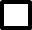   в целях осуществления геологического изучения недр на срок _____ (указать срок действия соответствующей лицензии) лицензии, выданной ____________________________________________ (указать наименование органа, выдавшего лицензию) дата выдачи __________ (указать дату выдачи лицензии)  в целях сохранения и развития традиционных образа жизни, хозяйствования и промыслов коренных малочисленных народов Севера, Сибири и Дальнего Востока Российской Федерации в местах их традиционного проживания и традиционной хозяйственной деятельности лицам, относящимся к коренным малочисленным народам Севера, Сибири и Дальнего Востока Российской Федерации, и их общинам без ограничения срока;  в целях возведения некапитальных строений, сооружений, предназначенных для осуществления товарной аквакультуры (товарного рыбоводства), на срок действия договора пользования рыбоводным участком»._______________________________________________________________________________ (указать наименование муниципального образования, населенного пункта, местоположение - можно ориентировочное)___________________________________________________________________________________кадастровый     номер земельного участка :________________________________________на срок  использования _________________________________________________________(срок выбирается заявителем  самостоятельно, но не более пределов, установленных  пунктом 1 статьи 39.34 Земельного кодекса Российской Федерации)Указать следующую информацию: о необходимости осуществления рубок деревьев, кустарников, расположенных в границах земельного участка, части земельного участка или земель из состава земель промышленности, энергетики, транспорта, связи, радиовещания, телевидения, информатики, земель для обеспечения космической деятельности, земель обороны, безопасности и земель иного специального назначения, в отношении которых подано заявление, - в случае такой необходимости.Заявитель предупрежден о необходимости осуществления действий, предусмотренных пунктами 1, 2 статьи 39.35 Земельного кодекса Российской Федерации в случае, если использование им испрашиваемых настоящим заявлением земель или земельных участков приведет к порче или уничтожению плодородного слоя почвы в границах таких земель или земельных участков.К заявлению прилагаются следующие документы:1) _____________________________________________________________2) _____________________________________________________________Документы, являющиеся результатом предоставления муниципальной услуги, прошу выдать (направить):  нарочно в МФЦ нарочно в Департаменте муниципальной собственности и градостроительства посредством почтовой связи по адресу: ___________________________________                                                                                               (указать почтовый адрес)Дата «___» _____________ 20____ год            Подпись ______________ /_____________________/СОГЛАСИЕ НА ОБРАБОТКУ ПЕРСОНАЛЬНЫХ ДАННЫХ*Подтверждаю свое согласие (а также согласие представляемого мною лица) в соответствии с Федеральным законом от 27.07.2006 № 152-ФЗ «О персональных данных» (далее – согласие), которое дается ______ (указать наименование и адрес уполномоченного органа) на осуществление действий, необходимых для обработки персональных данных в целях предоставления муниципальной услуги «Выдача разрешения на использование земель или земельных участков без предоставления земельных участков и установления сервитута, публичного сервитута» (далее – муниципальная услуга), включая сбор, систематизацию, накопление, хранение, уточнение (обновление, изменение), использование, распространение (в том числе передачу), обезличивание, блокирование, уничтожение персональных данных, а также иных действий, необходимых для обработки персональных данных, в том числе, в автоматизированном режиме, включая принятие решений на их основе уполномоченным органом местного самоуправления, в целях предоставления муниципальной  услуги. Согласие дается в отношении персональных данных, содержащихся в настоящем заявлении, в представленных с ним документах, а также в отношении персональных данных, включаемых в документы, являющиеся результатом предоставления муниципальной услуги. Согласие действует до момента отзыва такого согласия. Отзыв согласия осуществляется путем направления письменного обращения об отзыве согласия в  Департаменте муниципальной собственности и градостроительства администрации города Югорска лично либо посредством почтового отправления и действует со дня получения указанным органом такого обращения.«___» ____________ 201__ г.Заявитель (представитель)__________________________________     _______________                                                     (фамилия, имя, отчество полностью)                  (подпись) «___» ____________ 201__ г. ________________________________________________                                                            (подпись специалиста, принявшего заявление и документы)Приложение 2к административному регламенту предоставления муниципальной услуги «Выдача разрешения на использование земель или земельных участков без предоставления земельных участков и установления сервитута, публичного сервитута»РАСПИСКА В ПОЛУЧЕНИИ ДОКУМЕНТОВпри предоставлении муниципальной услуги«Выдача разрешения на использование земель илиземельных участков без предоставления земельных участков и установления сервитута, публичного сервитута»_____________________________________________________________________________(ФИО, наименование заявителя / представителя)Представленные документы:Документы сдал и один экземпляр расписки получил:_____________    _____________  ___________________________________________________                       (дата)                       (подпись)                                   (Ф.И.О. заявителя /представителя)Документы  принял  на ______ листах.Регистрация от ________________ № _______________                   (дата)                  _____________________   ____________    ____________________________________________   (должность)                                 (подпись)                (Ф.И.О. специалиста ОМС/ работника  МФЦ)№ п/пНаименование документаКол-во листовПримечание12